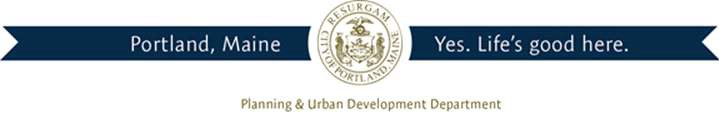 May 13, 2014RUEL SUSAN M & PETER H BASSETT JTS44 RIVERVIEW ST PORTLAND, ME 04102Director of Planning and Urban DevelopmentJeff LevineInspection Services, DirectorTammy M. MunsonCBL: 195 B009001Located at 44 RIVERVIEW STMailDear Ms. Ruel,SECOND NOTICE OF VIOLATIONAn evaluation of the above-referenced property on 5/12/2014 revealed that the structure remains non- compliant with the Housing Code of the City of Portland.Attached is a list of the violations.This is a SECOND notice of violation pursuant to Section 6-118 of the Code. All referenced violations shall be corrected. A re-inspection will occur on 6/13/2014, at which time compliance will be required.Failure to comply will result in this office referring the matter to the City of Portland Corporation Counsel for legal action and possible civil penalties, as provided for in Section 1-15 of the Code and in Title 30-A M.R.S.A ss 4452.Please feel free to contact me is you wish to discuss this matter further or have any questions. Sincerely,Chuck Fagone Code Enforcement Officer(207)874-8789